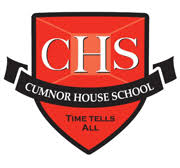 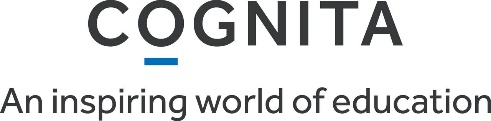 Cumnor House School for GirlsJob DescriptionPost held:  KS2 teacher (Maternity cover 1 September 2018 to 1st July 2019)Responsible to: HeadmistressLiaises with: Deputy Head and Head of Lower/Upper SchoolMain purpose of job: To teach KS2 primary subjects and take on the role of the class teacher.  The successful candidate will work closely with the relevant Heads of Section and Year Group Leaders for the subjects they teach. The post holder will adhere to the descriptions outlined in the ‘General Teaching Duties’ and ‘The Role of the Form Tutor’ documents also attached.DUTIES AND RESPONSIBILITIES Support for pupils: To teach and deliver an inspiring, challenging and balanced curriculumTo assess, record and report on the development, progress and attainment of pupilsTo maintain good standards of behaviour amongst students, both when they are on School premises and when they are engaged in authorised School activities elsewhereTo act as a Class/Form Tutor and to promote excellent pastoral careSafeguard and promote the general well-being of pupils and to be a role model for pupils at all timesSupport for teachers: To liaise with the relevant Heads of Section and Year Group Leaders for each subject to ensure a coherent programme of study for pupilsTo participate in the development of the department and contribute to the departmental and overall School aims and objectivesTo maintain appropriate records and provide relevant and accurate data for information systems to ensure that all records are up-to-date Administrative: Prepare and present displays of children’s work as requiredTo prepare and produce reports for individual pupilsTo plan, with colleagues, for all lessons and review and evaluate own teachingSupport for the school: Be aware of and comply with the procedures relating to child protection, health, safety and security, confidentiality and data protection, reporting all concerns to an appropriate personBe aware of and support difference and ensure all pupils have equal access to opportunities to learn and developContribute to the overall ethos/work/aims of the schoolAppreciate and support the roles of other professionals Attend and participate in relevant meetings as required Where appropriate develop a relationship to foster links between home and schoolLiaise, advise and consult with other members of the team supporting the children as appropriateContribute to reviews of children’s progress as appropriateSet a good example in terms of dress, punctuality and attendanceUndertake other duties from time to time as required by the Head of Lower/Upper School, Deputy Head and HeadmasterArrangements for appraisal of performance The role of KS2 teacher will be monitored through the school’s Performance Management Programme.The job holder’s responsibility for promoting and safeguarding the welfare of children and young person’s for whom s/he is responsible, or with whom s/he comes into contact will be to adhere to and ensure compliance with the relevant Cognita Safeguarding; Child Protection Policy and Procedures at all times.  If in the course of carrying out the duties of the role, the job holder identifies any instance that a child is suffering or likely to suffer significant harm either at school or at home, s/he must report any concerns to the School’s Child Protection Officer/Designated Safeguarding Lead or to the Head or indeed to the Regional CEO so that a referral can be made accordingly to the relevant third party services.Signed: _________________________________ Date: ______________